“MAMI, TATI, POJĎTE VEN.” – “A PROČ?” (1. DÍL)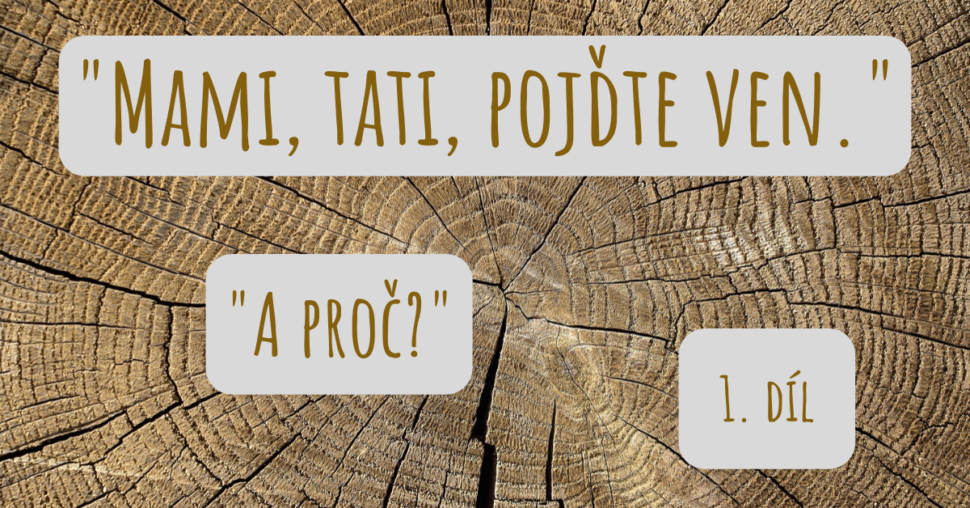 8.3. 2020Marcela ZajícováVolala mi kamarádka (říkejme jí třeba Lenka) s naléhavou prosbou: “Marci, prosím tě, napiš článek o tom, aby rodiče s dětmi chodili ven.” Zněla opravdu zoufale.Lenka žije na vesnici, ve které bydlí hodně rodin s malými dětmi. Rodiče (záměrně nepíši maminky) nechodí s dětmi ven, nechodí na procházky, všude se přesunují auty. Lenka chodí na procházky sama se svými dětmi. A vadí jí to.Bohužel to není trend jedné vesničky. Vidím to všude okolo. Musím však říct, že na vesnicích je situace výrazně lepší. Ano, vím, zobecňuji. Omlouvám se za to.Vy, kteří s dětmi trávíte čas venku – skvěle, vás přesvědčovat nemusím.Vy, kteří s dětmi ven příliš nechodíte, klidně čtěte dál. Kukni na Unuo.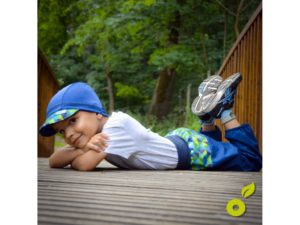 Pátrala jsem po různých argumentech, abych vás přesvědčila, že pobyt venku je víc než důležitý a narazila jsem na skvělou příručku “Děti venku v přírodě: Ohrožený druh?” Je v ní shrnuta řada výzkumů majících společného jmenovatele – vliv přírody na zdraví člověka. Pokud Vás tato problematika zajímá, příručka určitě stojí za přečtení.CO SE DĚJE S DĚTMI?Na úvod trocha negativního čtení.JE JEDNOZNAČNĚ PROKÁZÁNO, ŽE SE ZVYŠUJE VÝSKYT:dětské obezity (v USA trpí každé třetí dítě obezitou nebo nadváhou),poruch učení aporuch osobnosti (v USA má každé deváté dítě diagnostikovanou poruchu pozornosti s hyperaktivitou a každé šestnácté dítě bere antidepresiva nebo jiné psychotropní léky).Říkáte si: “No jo, ale my nejsme v USA”. To je pravda. Bohužel se potvrzuje, že “co je dnes v USA, u nás bude za pár let taky”. A pokud chcete výzkum z ČR, tak vězte, že se u nás výskyt nadváhy a obezity u patnáctiletých chlapců za posledních 15 let více než zdvojnásobil.”Kukni na Unuo.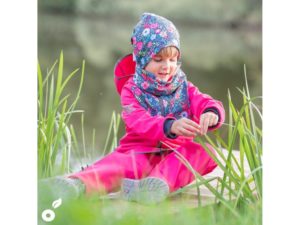 FYZICKÉ I DUŠEVNÍ ZDRAVÍ JE OSLABOVÁNO.Na vině je celá kombinace faktorů, jako je celkový životní styl, strava, kvalita životního prostředí, vrozené dispozice, rozvodovost v rodině, ale také množství pohybu dětí.Nově se začíná do popředí těchto rizikových faktorů dostávat také nedostatek kontaktu dětí s přírodou. Ruku v ruce se snižujícím se pobytem dětí v přírodě se zvyšuje čas, který děti tráví pasivně s elektronickými médii.CO DĚTEM PŘINÁŠÍ POBYT V PŘÍRODĚ?Příroda v sobě ukrývá dosud neobjevený vitamín. Říkejme mu třeba vitamín P. Vitamín P má vliv na naše fyzické i psychické zdraví, ale také na sociální vývoj.POBYT VENKU A TĚLODěti v přírodě rozvíjí zejména hrubou motoriku (hybnost celého těla).Bez dostatečně rozvinuté hrubé motoriky nečekejte zázraky ani v oblasti motoriky jemné (což je hybnost ruky, zj. prstů – ano, vše souvisí se vším, i pobyt venku se správným úchopem tužky), tím pádem ani v oblasti grafomotoriky (pohyb ruky při kreslení, psaní) či oromotoriky (hybnost mluvidel – ano, tušíte správně, pobyt venku souvisí i s vývojem řeči).Kukni na Unuo.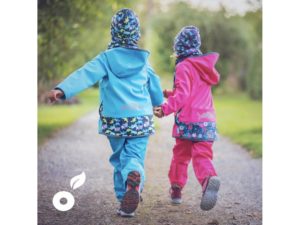 Děti si utužují své zdraví, zlepšují fyzickou kondici a posilují imunitní systém.Výzkum Ingunn Fjørtoft ukázal, že děti, které si hrály v přírodním prostředí, vykazovaly významný nárůst jejich motorické zdatnosti, měly lepší rovnováhu a koordinaci pohybu v porovnání s dětmi, které si hrály na tradičních hřištích.Neznamená to, že pokud nemáte v dosahu les, zůstanete raději doma. Každý pobyt venku, v blízkosti zeleně, se počítá.Kukni na Unuo.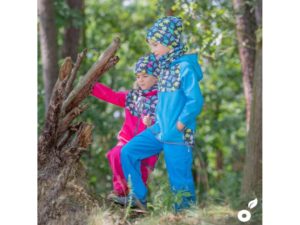 POBYT VENKU A MYSLPobyt v zeleni, na čerstvém vzduchu:snižuje stres, úzkost, deprese,zlepšuje soustředění,zmírňuje příznaky poruch pozornosti,zvyšuje spokojenost,zlepšuje náladu,“čistí hlavu”.EKOTERAPIEVzniká nová léčebná metoda “ekoterapie”, při které vám lékař “nadávkuje” kontakt s přírodou. Andrea Faber Taylor a Frances Kuo naordinovaly dětem trpícím ADHD dvacetiminutovou procházku v přírodním prostředí městského parku. Efekt této léčby byl srovnatelný s léčebnými účinky užívaných léků na ADHD, (a to bez vedlejších účinků).Kukni na Unuo.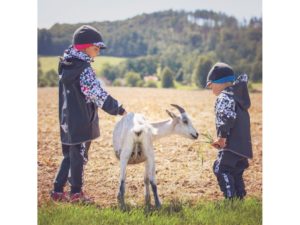 POBYT VENKU S KAMARÁDY A S RODINOUPřiznejme si, že předškolní děti mají velice málo prostoru k volné hře, která je nespoutaná pravidly dospělých. A právě volná hra, která se odehrává v přírodním prostředí, má zásadní význam pro sociální rozvoj dětí.Proto, když půjdete kolem mateřské školy a uvidíte děti, jak běhají po zahradě a paní učitelky, které jen stojí a “kecají”, vězte, že tak činí pro dobro všech dětí. (Ony bedlivě pozorují, co děti dělají, i když to tak na první pohled nevypadá.)Procházka je zdánlivě obyčejná rodinná aktivita. Není ale v jednoduchosti síla?Kukni na Unuo.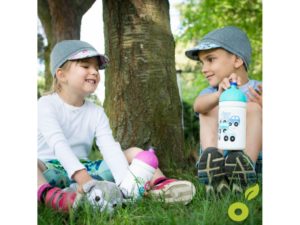 Napadlo Vás někdy, že pobyt venku může ovlivnit i připravenost dětí na školu? (Nejen) o fyzické, psychické i sociální oblasti v souvislosti s nástupem do školy píši v eBooku Z předškoláka školákem v pohodě a s úsměvem.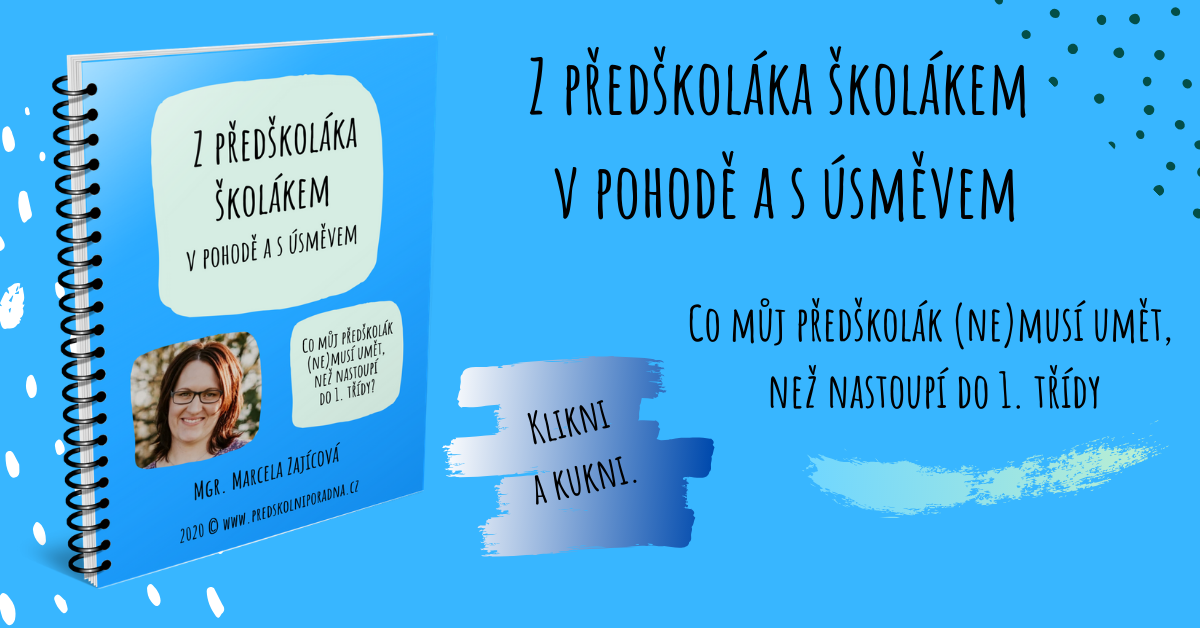 Více o výzkumech v příručce “Děti venku v přírodě: Ohrožený druh?” Petra Daniše. Celkově web Jděte ven můžu s čistým svědomím doporučit.Čtěte 2. díl: „Mami, tati, pojďte ven.“ „Já do toho humusu nepůjdu.“